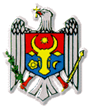 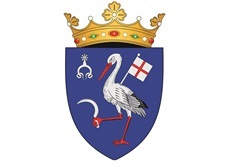 REPUBLICA MOLDOVACONSILIUL_RAIONAL TELENEȘTI     MD-5801, or.Teleneşti, str.31 August, 9 tel: (258)2-20-58, 2-26-50, fax: 2-24-50www.telenesti.md,  consiliul@telenesti.md, posta@telenesti.md   DECIZIA nr. 6/7din 13 decembrie 2018„Cu privire la distribuirea  mijloacelor financiare  pentru  remunerarea cadrelor didactice în primii  trei ani de activitate pedagogică,  care beneficiază  de  reducerea la 75% a normei didactice, pentru  perioada 01 septembrie -31 decembrie  2018” 	Ținând cont de nota informativă a Direcţiei Generale Educaţie Teleneşti cu privire  la distribuirea  mijloacelor financiare  pentru  remunerarea cadrelor didactice în primii trei ani de activitate pedagogică, care beneficiază de reducerea la 75% a normei didactice, pentru perioada 01 septembrie - 31 decembrie 2018 în conformitate cu prevederile: art. art. 55 (2),  134 (7) din Codul educaţiei nr. 152 din 17.07.2014, Legii bugetului de stat pentru anul 2018, nr. 279 din 16 decembrie 2016, Hotărârii  Guvernului nr. 118 din 02 martie 2017 cu privire la completarea pct.11 din Condiţiile unice de salarizare  a personalului din unităţile bugetare, circulara Ministerului Educaţiei al Republicii Moldova, nr 09/13-222 din 09 martie 2017, referitor la punerea în aplicare a Hotărârii Guvernului nr. 118 din 02 martie 2017, având în vedere avizul pozitiv al Comisiei consultative pentru probleme de economie, buget şi finanţe, în temeiul art.43 alin.(1) lit. b), art. 46 alin. (1) din Legea nr. 436 – XVI din 28 decembrie 2006, privind administraţia publică locală, Consiliul raional, D E C I D E:Se aprobă distribuirea  mijloacelor financiare în sumă totală de 43572lei pentru  remunerarea cadrelor didactice în primii trei ani de activitate pedagogică,  care beneficiază de  reducerea la 75% a normei didactice, pentru perioada 01 septembrie - 31 decembrie  2018, conform anexei  (una filă), parte integrantă a prezentei decizii.Respectivele mijloace financiare vor fi alocate din transferuri cu destinație specială rezervate la Aparatul Direcției Generale Educație pentru realizarea măsurilor prevăzute la art. 134 (7) din Codul Educației al R.M.Executarea prezentei deciziei se pune în seama şefilor Direcţiei Finanţe, Direcţiei Generale Educaţie şi directorilor instituţiilor de învăţământ primar şi secundar, ciclul I vizaţi, conform competenţelor funcţionale.Controlul asupra executării prezentei decizii se pune în sarcina Preşedintelui raionului D-a Diana Manoli .5.    Prezenta decizie urmează a fi adusă la cunoştinţa titularilor funcțiilor vizate, se publică pe site-ul www.telenesti.md, inclusiv în buletinul informativ ”Monitorul de Telenești” şi intră în vigoare la data includerii în Registru de stat al actelor locale.         Preşedinte de şedinţă                                                            Vera Botezat        Secretarul Consiliului raional                                              Sergiu Lazăr                   Anexă la Decizia Consiliului raional Teleneşti 		nr   6/___  din  13 decembrie 2018Distribuirea mijloacelor financiare pentru remunerarea  cadrelor didactice în primii trei ani de activitate pedagogică, care beneficiază de reducerea la 75% a normei didactice(perioada 01 septembrie -31 decembrie  2018)Secretarul Consiliului raional                                              Sergiu LazărNOTĂ INFORMATIVĂla proiectul de Decizie nr        din     decembrie 2018
Cu privire la distribuirea  mijloacelor financiare  pentru  remunerarea cadrelor didactice în primii trei ani de activitate pedagogică,  care beneficiază de  reducerea la 75% a normei didactice. Pentru perioada 01 septembrie -31 decembrie 2018Şef DGE Teleneşti 						Alina PascaruContabil șef DGE                                                                    Liuba HlusovCoordonat:Șef Direcția Finanțe                                                              Ludmila Dariinr. orInstituţia numele prenumele cadrului didacticnr cadr  didacticestudiilestudiilenr. de orediferenţa de orediferenţa/1 lună chelt. de personaltotal cheltuieli de personal pentru 4 luninr. orInstituţia numele prenumele cadrului didacticnr cadr  didacticesuperioasepostsecundarnr. de orediferenţa de orediferenţa/1 lună chelt. de personaltotal cheltuieli de personal pentru 4 luniScoala de Muzica ,, Academician G. Mustea                                              Baluţa Aurel110204.511804720IP Gimnaziul Văsieni      Negrescu Diana101184,510264104 Moşneguţa Sergiu110184,511314528IP Gimnaziul RatuşCaramin ElenaIoniţa Adriana111116182,54,5629112925164516IP Gimnaziul „M Eminescu” or Teleneşti                         Codreanu Alexei                     Steleţ Ctristina2215201,54,54151660IP Gimnaziul „M Eminescu” or Teleneşti                         Codreanu Alexei                     Steleţ Ctristina2215201,54,512454980Gimnaziul Leuseni             Creciun Veronica110234,512454980Gimnaziul Ţintăreni             Guzun Maria11162,56292516Gimnaziul Negureni         Luca Gheorghe11184,512454980Gimnaziul Verejeni        Struţa Ionela11140,5138552Gimnaziul Budăi        Zgardan Lidia11173,58803520TOTALTOTALTOTALTOTALTOTALTOTAL1089343572IniţatorulProiectului(1)        Proiectul Deciziei cu privire la distribuirea  mijloacelor financiare  instituţiilor de învăţământ general din raion în legătură cu reducerea la 75% a normei didactice a cadrelor didactice în primii trei ani de activitate pedagogică,  a fost elaborat de către Direcţia Generală Educaţie în colaborare cu Direcţia Finanţe.Reglementarea juridic(2)Proiectul Deciziei cu privire la distribuirea  mijloacelor financiare  pentru remunerarea cadrelor didactice în primii trei ani de activitate pedagogică,  care beneficiază de  reducerea la 75% a normei didactice  este elaborat  în conformitate cu prevederile:Art. 55 (2) din Codul educaţiei prevede: Norma didactică de predare-învăţare-evaluare şi instruire practică în învăţămîntul primar, gimnazial şi liceal constituie 18 ore săptămânal.art. 134 (7) din Codul educaţiei  prevede: în primii trei ani de activitate pedagogică, cadrele didactice din instituţiile de învăţămînt general publice beneficiază de sprijin pentru inserţie profesională, inclusiv de reducerea la 75% a normei didactice pentru un salariu de funcţie, Legii bugetului de stat pentru anul 2017, nr. 279 din 16 decembrie 2016,Hotărârii  Guvernului nr. 118 din 02 martie 2017 cu privire la completarea pct.11 din Condiţiile unice de salarizare  a personalului din unităţile bugetare.Circulara Ministerului Educaţiei al Republicii Moldova, nr 09/13-222 din 09 martie 2017, referitor la punerea înaplicare a Hotărârii   Guvernului nr. 118 din 02 martie 2017.Scopul  Proiectului(3)Scopul proiectului de decizie este să asigure : Executarea Hotărârii Guvernului nr. 118 din 02 martie 2017  moivarea încadrarării  absolvenţilor în  instituţiile de învăţământ general din raion în activitatea didactică,  promovarea   profesiei  de pedagog şi menţinerea cadrelor didactice tinere  în sistem.Argumentarea(4)În 9  instituţii de învăţământ primar, secundar ciclul I, gimnazial sunt angajaţi în câmpul muncii în primii trei ani de ativitate, 12 cadre didactice, pentru  care  norma didactică se reduce la 75%, cu calcularea salariului lunar în cuantumul stabilit pentru norma didactică integrală, începând pentru perioada 03 septembrie -31 decembrie 2018.Norma didactică redusă a cadrelor didactice din instituţiile de învăţământ general publice, în primii trei ani de activitate pedagogică  pentru un salariu de funcţie va constitui în învăţământul prima şi gimnazial 13,5ore săptămânalAnalza(5) Proiectul Deciziei referitor la distribuirea  mijloacelor financiare pentru remunerarea cadrelor didactice în primii trei ani de activitate pedagogică este întemeiat de :Art. 55 (2) din Codul educaţiei care prevede: Norma didactică de predare-învăţare-evaluare şi instruire practică în învăţământul primar, gimnazial şi liceal constituie 18 ore săptămânal.art. 134 (7) din Codul educaţiei, care prevede: în primii trei ani de activitate pedagogică, cadrele didactice din instituţiile de învăţămînt general publice beneficiază de sprijin pentru inserţie profesională, inclusiv de reducerea la 75% a normei didactice pentru un salariu de funcţie, Legea bugetului de stat pentru anul 2017, nr. 279 din 16 decembrie 2016,Hotărârea Guvernului nr. 118 din 02 martie 2017 cu privire la copletarea pct.11 din Condiţiile unice de salarizarea personalului din unităţile bugetare.Circulara Ministerului Educaţiei al Republicii Moldova, nr 09/13-222 din 09 martie 2017, referitor la punerea în aplicare a Hotărârii   Guvernului nr. 118 din 02 martie 2017.Mijloacele financiare(6)  Cheltuielile necesare pentru punerea în aplicare a legislației în vigoare  constituie 43572  lei ( conform anexei ).